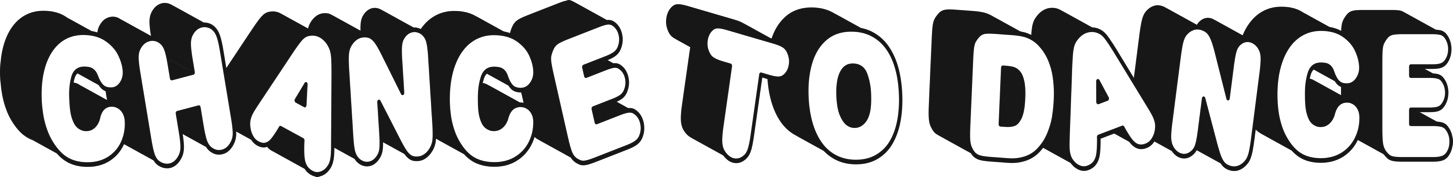 140 North Belle Mead Rd Suite F   Setauket, NY 11733  Chance2dance@aol.com2018 Summer Dance Camps SPECIAL JULY SALE Don’t Miss Out!!!SPECIAL JULY SALE Register for one dance camp and save $10 (WOW Only $110)Register for a second dance camp and save $25 (WOW Only $215)Register for all three dance camps and save $40 (WOW Only $320)Princess Dance Camp Dancers ages 3-8 are invited to join us as we whirl and twirl to Princess Music Favorites. Camp includes dancing, dress up, story time, snack time, and themed crafts.  Emphasis will be placed on real life qualities that make a princess special.  On the last day of camp there will be an enchanting performance for family and friends.Tuition is $120 JULY SALE 7/18-7/22 $110Mon July 23, Tues July 24, Wed July 25, Thurs July 26 			10:00am -12:00pmMovie Star/Diva Dance Camp  Dancers ages 3-8 are invited to join us as we rock our way through Tap and Jazz/Hip Hop with boas and sunglasses. Camp includes dancing, props, snack time, themed crafts, and fashion shows. Music from Trolls, Descendants, High School Musical, Camp Rock, and Teen Beach Movie will be featured On the last day of camp there will be a Divalicious performance for family and friends. Tuition is $120 JULY SALE 7/18-7/22 $110Mon Aug 6, Tues Aug 7, Wed Aug 8, Thurs Aug 9				10:00am -12:00pmMagical Dance Camp (Mermaids ,Unicorns, and Fairies, Oh My) Dancers ages 3-8 who LOVE magic, dancing, Fairies, Mermaids, and Unicorns are invited to join us as! Camp includes dancing, story time, snack time, and themed crafts. On the last day of camp there will be a magical performance for family and friends.Tuition is $120 JULY SALE 7/18-7/22 $110Mon Aug 13, Tues Aug 14, Wed Aug 15, Thurs Aug 16			10:00am -12:00pm]__________________________________________________________________________________________To register, please mail or bring this form to Chance To Dance with full payment. Student’s Name_______________________________________________________________________________________________All Parents’ Names____________________________________________________________________________________________Address_____________________________________________________________________________________________________City________________________________________________________Zip_____________________________________________Parent E-Mail Address(es)______________________________________________________________________________________Phone Number________________________________ Cell or Emergency Phone (During Class)______________________________Date of Birth___________________Grade 2018-19___________________ Years of Dance Experience________________________How did you hear about Chance To Dance?___________________If Referred, Who Referred You?__________________Do you have any medical conditions that we should know about?_____________________________________________Please list all food allergies ___________________________________________________________________________Princess Dance CampMon July 23, Tues July 24, Wed July 25, Thurs July 26			10:00am -12:00pm	Movie Star/Diva Dance Camp  Mon Aug 6, Tues Aug 7, Wed Aug 8, Thurs Aug 9				10:00am -12:00pmMagical Dance Camp (Mermaids ,Unicorns, and Fairies, Oh My) Mon Aug 13, Tues Aug 14, Wed Aug 15, Thurs Aug 16			10:00am -12:00pm